Madame, Monsieur,J'ai l'honneur de vous inviter à participer à la septième réunion du Groupe spécialisé sur l'intelligence artificielle au service de la gestion des catastrophes naturelles (FG-AI4NDM) de l'UIT/OMM/PNUE, qui se tiendra à Athènes (Grèce) les 25 et 26 octobre 2022. Cette réunion sera précédée du cinquième atelier sur le thème "L'intelligence artificielle au service de la gestion des catastrophes naturelles", qui aura lieu le 24 octobre 2022 au même endroit. Cet atelier et cette réunion se tiendront à l'aimable invitation du Secrétariat général des télécommunications et des postes du Ministère de la gouvernance numérique de la République hellénique.1	Considérations généralesLe Groupe spécialisé sur l'intelligence artificielle au service de la gestion des catastrophes naturelles (FG-AI4NDM) de l'UIT/OMM/PNUE examine les possibilités de tirer parti de l'intelligence artificielle (IA) pour la gestion des catastrophes naturelles. En conséquence, il contribue à jeter les bases de l'adoption de bonnes pratiques concernant l'utilisation de l'IA pour détecter et prévoir des catastrophes naturelles et assurer une communication efficace en cas de catastrophe.Créé par la Commission d'études 2 de l'UIT-T lors de sa réunion du 18 décembre 2020, le Groupe FG-AI4NDM est présidé par Mme Monique Kuglitsch (Fraunhofer HHI), secondée par Mme Elena Xoplaki (Justus Liebig University Giessen), M. Jürg Luterbacher (Organisation météorologique mondiale), M. Muralee Thummarukudy (Convention des Nations Unies sur la lutte contre la désertification), Mme Rakiya Abdullahi Babamaaji (Agence nationale de recherche et développement dans le domaine spatial, Gouvernement du Nigéria), M. Srinivas Chaganti (Département des télécommunications, Gouvernement de l'Inde) et Mme Yan Chuan Wang (China Telecommunications Corporation), Vice-Présidents du Groupe. La structure du Groupe FG-AI4NDM est la suivante:a)	Groupe de travail sur les données pour l'IA (GT-Données)–	Présidents: Mme Allison Craddock (Jet Propulsion Laboratory – NASA) et M. Rustem Arif Albayrak (Siège de la NASA)b)	Groupe de travail sur l'IA au service de la modélisation (GT-Modélisation)–	Présidents: M. Jackie Ma (Fraunhofer HHI) et M. Andrea Toreti (Centre commun de recherche – Commission européenne)c)	Groupe de travail sur l'IA au service des communications (GT-Communications)–	Présidents: Mme Ivanka Pelivan (Fraunhofer HHI) et M. Thomas Ward (IBM)d)	Groupe de travail pour la mise en correspondance des activités relatives à l'IA dans le domaine de la gestion des catastrophes naturelles (GT-Feuille de route)–	Président: M. David Oehmen (CCNUCC)e)	Groupe de travail sur les supports pédagogiques (GT-Supports pédagogiques)Le premier atelier et la première réunion du Groupe FG-AI4NDM ont eu lieu de manière virtuelle du 15 au 17 mars 2021. À cette occasion, la structure du Groupe FG-AI4NDM, une liste préliminaire des produits attendus, les méthodes de travail du Groupe et le programme des réunions futures ont été définis. En outre, les premières propositions de cas d'utilisation ont été approuvées et des groupes thématiques associés ont été créés.Le deuxième atelier et la deuxième réunion du Groupe FG-AI4NDM ont eu lieu de manière virtuelle du 23 au 25 juin 2021, pour faire progresser les travaux des groupes thématiques et examiner de nouvelles propositions de cas d'utilisation.Le troisième atelier et la troisième réunion du Groupe FG-AI4NDM ont eu lieu de manière virtuelle du 30 août au 2 septembre 2021. Durant cette réunion, d'autres propositions de cas d'utilisation ont été examinées et évaluées et le texte de base de certains produits a été présenté. La quatrième réunion du Groupe FG-AI4NDM a eu lieu de manière virtuelle le 20 octobre 2021. L'objectif de cette réunion était de poursuivre l'élaboration des projets de produits au sein des différents groupes de travail, sur la base des contributions écrites reçues.La cinquième réunion du Groupe FG-AI4NDM a eu lieu de manière virtuelle du 26 au 28 janvier 2022. Les participants ont essentiellement examiné de nouveaux cas d'utilisation en vue de les intégrer dans les travaux des groupes thématiques existants. Le quatrième atelier, consacré à l'intelligence artificielle au service de la gestion des catastrophes naturelles, a eu lieu de manière virtuelle le 16 mars 2022 dans le cadre du Programme sur l'IA au service du progrès.La sixième réunion du Groupe FG-AI4NDM a eu lieu du 7 au 9 juin 2022. Les participants à cette réunion avaient pour objectif de poursuivre l'élaboration de la feuille de route et du glossaire, d'examiner de nouvelles propositions de cas d'utilisation et de mettre à profit les produits attendus des différents groupes de travail.Le Groupe FG-AI4NDM compte actuellement dix groupes thématiques:–	L'IA au service de la surveillance et de la détection des inondations.–	L'IA au service de l'amélioration de la géodésie pour la surveillance et la détection des tsunamis.–	L'IA au service de la surveillance et de la détection des invasions d'insectes.–	L'IA au service de la surveillance et de la détection des glissements de terrain.–	L'IA au service de la surveillance et de la détection des avalanches.–	L'IA au service de la surveillance et de la détection des incendies de forêt.–	L'IA au service de la prévision des maladies à transmission vectorielle.–	L'IA au service de la prévision des éruptions volcaniques.–	L'IA au service de la cartographie des risques de grêle et de tempête de vent.–	L'IA au service des technologies de communication en cas d'aléas multiples.En outre, le Groupe FG-AI4NDM compte deux axes de travail intitulés "Outils permettant de mettre l'intelligence artificielle au service de la gestion des catastrophes naturelles" et "Glossaire", respectivement.2	Atelier du Groupe spécialisé sur l'intelligence artificielle au service de la gestion des catastrophes naturellesLe cinquième atelier sur l'intelligence artificielle au service de la gestion des catastrophes naturelles aura lieu le 24 octobre 2022. Cet atelier visera à étudier et à présenter la façon dont les technologies fondées sur l'IA peuvent être exploitées pour faciliter la collecte et le traitement des données, améliorer la modélisation en vue de la détection et de la prévision des catastrophes naturelles et faciliter une communication efficace. Le programme de l'atelier ainsi que les modalités d'inscription seront disponibles sur la page web du Groupe FG-AI4NDM.3	Septième réunion du Groupe spécialisé sur l'intelligence artificielle au service de la gestion des catastrophes naturellesLa septième réunion se tiendra les 25 et 26 octobre 2022. Le projet d'ordre du jour, les documents de la réunion, le lieu, la logistique, ainsi que d'autres informations connexes sur les modalités de participation à la réunion seront disponibles sur la page d'accueil du Groupe FG-AI4NDM. Cette septième réunion visera avant tout à mettre au point la version définitive des documents relatifs à la feuille de route et au glossaire, et à poursuivre l'élaboration des produits attendus des groupes de travail.Des contributions écrites sont sollicitées afin de poursuivre l'élaboration des produits attendus des groupes de travail. Toutes les contributions écrites doivent être soumises au secrétariat du TSB (tsbfgai4ndm@itu.int) sous forme électronique, en utilisant les gabarits disponibles sur la page d'accueil du Groupe FG-AI4NDM. La date limite de soumission de toutes les autres contributions à la septième réunion est fixée au 7 octobre 2022.4	Renseignements concernant l'inscription et la participationLa septième réunion du Groupe FG-AI4NDM se tiendra sur la plate-forme MyMeetings. Les débats se dérouleront uniquement en anglais. L'atelier se déroulera sur Zoom.La participation aux travaux du Groupe FG-AI4NDM est gratuite et ouverte aux experts à titre individuel et aux organisations œuvrant dans tous les secteurs et les domaines concernés, y compris les géosciences, la réduction des risques de catastrophe, les opérations de secours en cas de catastrophe, l'atténuation des effets des catastrophes, l'intelligence artificielle/l'apprentissage automatique (IA/ML), et d'autres domaines des technologies de l'information et de la communication. Des experts de toutes les régions, en particulier des pays en développement, y compris les pays les moins avancés (PMA) et les petits États insulaires en développement (PEID), sont encouragés à contribuer à ces travaux. Les personnes qui souhaitent suivre ces travaux ou y participer sont invitées à s'inscrire sur une liste de diffusion dédiée. Des précisions sur les modalités d'inscription sont disponibles à l'adresse http://www.itu.int/go/fgai4ndm-quicksteps. Les différents groupes de travail et groupes thématiques disposent également de listes de diffusion spécifiques sur lesquelles des informations utiles relatives à leurs activités sont diffusées régulièrement.Les participants sont invités à s'inscrire en ligne sur la page d'accueil du Groupe FG-AI4NDM dès que possible. Veuillez noter que l'inscription est obligatoire pour participer à la réunion et à l'atelier.La page d'accueil du Groupe FG-AI4NDM sera actualisée périodiquement, à mesure que parviendront des informations nouvelles ou modifiées. Les participants sont priés de consulter régulièrement la page web pour prendre connaissance des dernières informations.Je vous souhaite une manifestation constructive et agréable.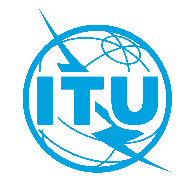 Union internationale des télécommunicationsBureau de la Normalisation des TélécommunicationsUnion internationale des télécommunicationsBureau de la Normalisation des TélécommunicationsUnion internationale des télécommunicationsBureau de la Normalisation des TélécommunicationsGenève, le 19 août 2022Genève, le 19 août 2022Genève, le 19 août 2022Réf.:Circulaire TSB 034FG-AI4NDM/MMCirculaire TSB 034FG-AI4NDM/MMCirculaire TSB 034FG-AI4NDM/MM-	Aux administrations des États Membres de l'Union;-	Aux Membres du Secteur UIT-T;-	Aux Associés de l'UIT-T;-	Aux établissements universitaires participant aux travaux de l'UIT-	Aux administrations des États Membres de l'Union;-	Aux Membres du Secteur UIT-T;-	Aux Associés de l'UIT-T;-	Aux établissements universitaires participant aux travaux de l'UIT-	Aux administrations des États Membres de l'Union;-	Aux Membres du Secteur UIT-T;-	Aux Associés de l'UIT-T;-	Aux établissements universitaires participant aux travaux de l'UITTél.:+41 22 730 5697+41 22 730 5697+41 22 730 5697-	Aux administrations des États Membres de l'Union;-	Aux Membres du Secteur UIT-T;-	Aux Associés de l'UIT-T;-	Aux établissements universitaires participant aux travaux de l'UIT-	Aux administrations des États Membres de l'Union;-	Aux Membres du Secteur UIT-T;-	Aux Associés de l'UIT-T;-	Aux établissements universitaires participant aux travaux de l'UIT-	Aux administrations des États Membres de l'Union;-	Aux Membres du Secteur UIT-T;-	Aux Associés de l'UIT-T;-	Aux établissements universitaires participant aux travaux de l'UITFax:+41 22 730 5853+41 22 730 5853+41 22 730 5853-	Aux administrations des États Membres de l'Union;-	Aux Membres du Secteur UIT-T;-	Aux Associés de l'UIT-T;-	Aux établissements universitaires participant aux travaux de l'UIT-	Aux administrations des États Membres de l'Union;-	Aux Membres du Secteur UIT-T;-	Aux Associés de l'UIT-T;-	Aux établissements universitaires participant aux travaux de l'UIT-	Aux administrations des États Membres de l'Union;-	Aux Membres du Secteur UIT-T;-	Aux Associés de l'UIT-T;-	Aux établissements universitaires participant aux travaux de l'UITE-mail:tsbfgai4ndm@itu.int tsbfgai4ndm@itu.int tsbfgai4ndm@itu.int Copie:-	Aux Président et Vice-Présidents des commissions d'études;-	À la Directrice du Bureau de développement des télécommunications;-	Au Directeur du Bureau des
radiocommunicationsCopie:-	Aux Président et Vice-Présidents des commissions d'études;-	À la Directrice du Bureau de développement des télécommunications;-	Au Directeur du Bureau des
radiocommunicationsCopie:-	Aux Président et Vice-Présidents des commissions d'études;-	À la Directrice du Bureau de développement des télécommunications;-	Au Directeur du Bureau des
radiocommunicationsObjet:Septième réunion du Groupe spécialisé sur l'intelligence artificielle au service de la gestion des catastrophes naturelles (FG-AI4NDM) de l'UIT/OMM/PNUE et cinquième atelier sur l'intelligence artificielle au service de la gestion des catastrophes naturelles, Athènes, 24-26 octobre 2022Septième réunion du Groupe spécialisé sur l'intelligence artificielle au service de la gestion des catastrophes naturelles (FG-AI4NDM) de l'UIT/OMM/PNUE et cinquième atelier sur l'intelligence artificielle au service de la gestion des catastrophes naturelles, Athènes, 24-26 octobre 2022Septième réunion du Groupe spécialisé sur l'intelligence artificielle au service de la gestion des catastrophes naturelles (FG-AI4NDM) de l'UIT/OMM/PNUE et cinquième atelier sur l'intelligence artificielle au service de la gestion des catastrophes naturelles, Athènes, 24-26 octobre 2022Septième réunion du Groupe spécialisé sur l'intelligence artificielle au service de la gestion des catastrophes naturelles (FG-AI4NDM) de l'UIT/OMM/PNUE et cinquième atelier sur l'intelligence artificielle au service de la gestion des catastrophes naturelles, Athènes, 24-26 octobre 2022Septième réunion du Groupe spécialisé sur l'intelligence artificielle au service de la gestion des catastrophes naturelles (FG-AI4NDM) de l'UIT/OMM/PNUE et cinquième atelier sur l'intelligence artificielle au service de la gestion des catastrophes naturelles, Athènes, 24-26 octobre 202220 septembre 2022–	Inscription préalable (en ligne depuis la page d'accueil du Groupe FG-AI4NDM)–	Soumission des demandes de lettres pour faciliter l'obtention du visa (vous trouverez sur la page d'accueil du Groupe FG-AI4NDM, dans le document d'informations pratiques pour la réunion, des renseignements supplémentaires et les documents nécessaires pour le traitement des demandes de visas, le cas échéant)7 octobre 2022–	Soumission des contributions écrites (par courrier électronique à l'adresse tsbfgai4ndm@itu.int)Veuillez agréer, Madame, Monsieur, l'assurance de ma considération distinguée.Chaesub Lee
Directeur du Bureau de la normalisation
des télécommunications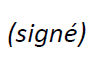 Informations les plus récentes concernant la réunion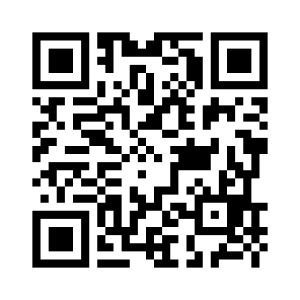 